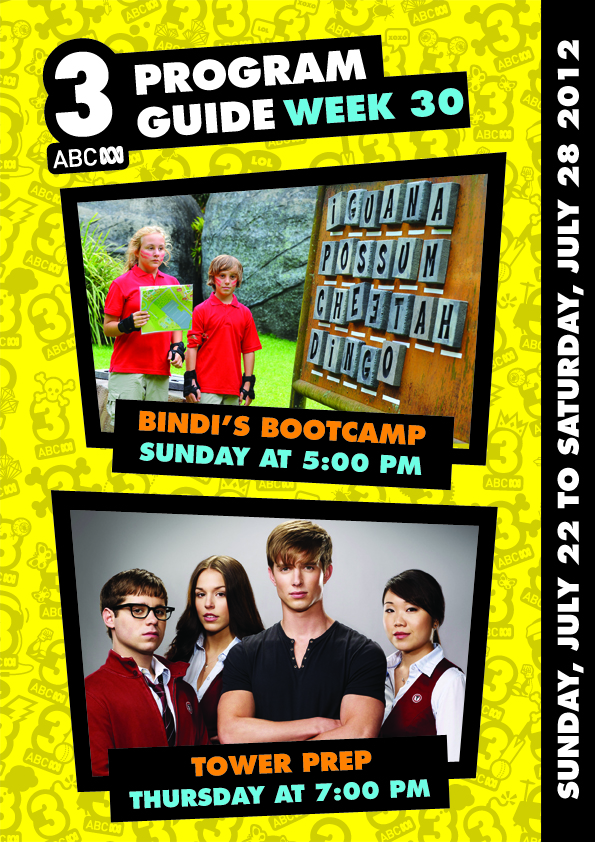 IndexProgram Highlights	1Bindi's Bootcamp	1Tower Prep: New Kid	2Watch Out For...	3Ouran High Host Club	3Amendments	4Program Guide	5Sunday, 22 July 2012	5Monday, 23 July 2012	8Tuesday, 24 July 2012	11Wednesday, 25 July 2012	14Thursday, 26 July 2012	18Friday, 27 July 2012	21Saturday, 28 July 2012	25Marketing Contacts	28Program HighlightsSunday5:00pmBindi's BootcampSunday, 22 July 2012PRODUCTION DETAILS:A FremantleMedia Australia Production in association with Sticky Pictures Pty LtdThursday7:00pmTower Prep: New KidThursday, 26 July 2012PRODUCTION DETAILS:Sony Pictures Television Pty LtdWatch Out For...Sunday, 22 July 20128:40pmOuran High Host ClubOuran High Host Club is a Japanese anime series set in Ouran High School, an institution of extravagance and prestige where learning is secondary to luxury.Scholarship student Haruhi Fujioka arrives at the elite private school where she is mistaken for a boy due to her tomboyish appearance. Upon looking for a quiet place to study, she stumbles upon the Host Club - a group of very popular and handsome male students who host parties for their classmates. As she tries to leave the music room, she accidently breaks an expensive vase attracting the attention of the Host Club. Believing she is a fellow male student, the Club arrange for Haruhi to work as a host to pay for the damage.Between the wildly inflated egos of the members of the Host Club and the potential calamities of dressing as a male student, Haruhi's freshman year looks like it will be one to remember! http://abc.net.au/iview/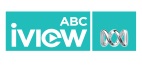 AmendmentsMonday July 2Insert Classification:6:00pm 	Life With Boys(G)Tuesday July 3Insert Classification:6:00pm 	Life With Boys(G)Wednesday July 4Insert Classification:6:00pm 	Life With Boys(G)Thursday July 5Insert Classification:6:00pm 	Life With Boys(G)Friday July 6Insert Classification:8:30pm 	Good Game SP(G)Monday July 9Insert Classification:4:30pm 	Masha And The Bear(G)Insert Classification:6:00pm 	Life With Boys(G)Saturday July 14Insert Classification:5:00pm 	Bindi’s Bootcamp(G)Saturday August 4Insert Classification:10:55am 	Life With Boys(G)Program GuideSunday, 22 July 2012Monday, 23 July 2012Tuesday, 24 July 2012Wednesday, 25 July 2012Thursday, 26 July 2012Friday, 27 July 2012Saturday, 28 July 2012Australia's favourite wildlife conservationist, Bindi Irwin, returns to our screens as host of Bindi's Bootcamp - an action-packed, adrenalin pumping 26 x 24 minute game show. Set at Bindi's home, Australia Zoo, 132 teams of two bootcampers have their knowledge, inner strength and stamina tested as they compete in wildlife-based challenges with the aim of making it into the Grand Final and being named 'Bindi's Wildlife Warriors'.The teams with the nine highest scores across the series reassemble for the semi-finals (starting on Saturday, September 22) with the top three teams moving on to the Grand Final (Sunday, September 30). The winners of the Grand Final take home the ultimate title of 'Bindi's Wildlife Warriors' as well as a wildlife experience with Bindi and her family.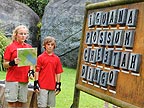 Let the adventure begin!Episode 6: Sunday, July 22 at 5.00pmUsing only a map and their animal instincts the Red Team (Hannah and Brodie), the Blue Team (Jack and Jane) and the Yellow Team (Taylor and Taylor) take on Zoom Through The Zoo's 'Animal Blanks' and 'More Or Less' before testing their memory in Gross Island's 'Zoo Memory'. Then the top two teams race to be the first to jump the 'croc' in the Dangerous Dash.Episode 7 - Saturday July 28, 5:00pmZoom Through The Zoo’s ‘Map Of The World’ and ‘Quiz Corner’ as well as Gross Island’s ‘Who The Poo Are You?’ test the knowledge and skill of the Yellow Team (Alli and Sam), the Blue Team (Alice and Isaac) and the Red Team (Isabelle and Tom). It’s a tough race and all teams are fired up, but only two teams can make it through to the Dangerous Dash. http://abc.net.au/iview/Tower Prep, a 13 x 43 minute teen drama series, follows the journey of Ian Archer (Drew Van Acker, Greek), who wakes up one morning to find himself at a mysterious academy for teens with special abilities. These abilities are not quite in the realm of superheroes but far outside what most people are able to do.Unable to find answers to his questions from the enigmatic faculty and cut off from any kind of outside contact or escape, Ian forms a secret group with other suspicious students, intent on discovering what this place is and why they are there.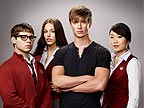 Episode One: New Kid - Thursday, July 26 at 7.00pmAfter getting into a fight at school, Ian Archer wakes up in a mysterious prep school with no idea how he got there. He is told by the school's principal, Head Master, that he has been brought there to reach his unique potential through 'The Program' and that all the students at Tower Prep possess unique abilities.Ian tries to adjust to his strange new life but after receiving an anonymous note in class saying ‘I'm Scared Too’, he decides to escape. Making a break for the woods, Ian comes face to face with The Gnomes - mysterious beings who patrol the school grounds. While fleeing the Gnomes, Ian runs into three other students who are also looking for an escape - Gabe Forrest (Ryan Pinkston, Hannah Montana), CJ Ward (Elise Gatien, Smallville) and Suki Sato (Dyanna Liu, Rita Rocks). http://abc.net.au/iview/6:00amStay Tuned(Repeat,G)6:15amRush TV(CC,Repeat,G,The action and stunts in this program are performed by professionals. Do not try this at home.)6:40amVoltron Force(CC)7:10amThe Twisted Whiskers Show(CC,Repeat,G)7:40amOggy And The Cockroaches(CC,Repeat,G)7:55amEliot Kid(CC,Repeat,G)8:10amTotal Drama: Revenge Of The Island(CC,Repeat,G)8:35amThe Dukes Of Broxstonia(CC,Repeat,G)8:40amThe Super Hero Squad Show(CC,Repeat,G)9:00amKaeloo(CC,Repeat,G)9:10amPixelface(CC,Repeat,G)9:40amHorrible Histories(CC,Repeat,G)10:10amDeltora Quest(CC,Repeat,G)10:30amDeltora Quest(CC,Repeat,G)10:55amPrank Patrol Road Trip(CC,Repeat,G)11:25amGood Game SP(CC,Repeat)Join passionate gamers Hex, Bajo, Goose and Darren the robot, for the latest and greatest gaming news and events, top gaming tips, reviews and more.11:50amStay Tuned(Repeat,G)12:20pmDancing Down Under(CC,Repeat,G)12:45pmOggy And The Cockroaches(CC,Repeat,G)12:55pmMy Place(CC,Repeat,G)1:20pmDennis And Gnasher(CC,Repeat,G)1:45pmErky Perky(CC,Repeat,G)2:00pmErky Perky(CC,Repeat,G)2:15pmDani's House(CC,Repeat,G)2:45pmDance Academy(CC,Repeat,G)3:10pmDance Academy(CC,Repeat,G)3:35pmCastaway(CC,Repeat,G)4:00pmShort Cuts(CC,Repeat,G)4:25pmParallax(CC,Repeat,G)4:50pmShaun The Sheep(CC,Repeat,G)5:00pmBindi's Bootcamp(CC)5:20pmThe Dukes Of Broxstonia(CC,Repeat,G)5:25pmTrapped! Ever After(CC,Repeat,G)5:55pmJibber Jabber(CC,Repeat,G)6:20pmGrizzly Tales: The Wrap Man(CC)Humorous tales where naughty children get what they deserve. Rude tongues are trimmed, couch potatoes are baked into crisps, fashion victims are sent to school with no clothes on, and moaning kids are minced into spaghetti!6:30pmHorrible Histories(CC,Repeat,G)Based on the best-selling books by Terry Deary, this series takes a comic look at some of the most fascinating events and characters from history in a funny, entertaining and ultimately memorable way.7:00pmSplatalot: Imposable Is Nothing(CC,Repeat,G)A hilarious medieval-themed physical game show where 12 daredevil contestants, aged between 13 and 15 years old, compete in a larger-than-life obstacle course as they strive to be crowned the King or Queen of Splatalot.7:25pmThe Avengers: Hulk Vs The World(CC,Repeat,G)When Bruce Banner heads to Vegas to track down an escapee from the super-villain prison known as the cube, he's forced to transform into the Incredible Hulk to take on the absorbing man.7:50pmNews On 3(CC)Weekend News On 3.7:55pmThe 99: Jabbar, The Powerful(CC)In Cairo, THE 99 recruit Catarina, whose Noor Stone makes her a fearsome martial artist. The superheroes attempt to rescue Miklos but soon discover they've made a devastating mistake.8:15pmFruits BasketWhen Tohru Honda stumbles upon the Sohma's family secret, life at the Sohma house changes forever. Conflict erupts as Zodiac rivals clash and Tohru must promise the secret will remain her own, or face the consequences!8:40pmOuran High Host ClubHaruhi Fujioka breaks an expensive vase belonging to the Host Club - a group of male students who host parties for the classmates. Mistaken for a boy, Haruhi is made by The Host Club to work as a host to pay off her debt.9:05pmPrograms resume at 6am6:00amYakkity Yak(CC,Repeat,G)6:25amThe Gees(G)6:30amAlmost Naked Animals(CC,Repeat,G)6:45amYooHoo And Friends(CC,Repeat,G)6:55amThe Twisted Whiskers Show(CC,Repeat,G)7:10amKid Vs Kat(CC,Repeat,G)7:30amSpliced!(CC,Repeat,G)7:55amThe Super Hero Squad Show(CC,Repeat,G)8:20amCorneil And Bernie(CC,Repeat,G)8:30amGasp!(CC,Repeat,G)8:45amPotatoes And Dragons(CC,Repeat,G)8:55amThe Mr Men Show(CC,Repeat,G)9:05amFlipper And Lopaka(CC,Repeat,G)9:35amAnimalia(CC,Repeat,G)10:00amErky Perky(CC,Repeat,G)10:15amThe Silver Brumby(CC,Repeat,G)10:40amGo Lingo!(CC,Repeat,G)11:05amSplatalot(CC,Repeat,G)11:30amGood Game SP(CC,Repeat,G,This program may contain reviews of games which have PG material.)11:55amP-Culture(CC)12:00pmBTN Extra(CC)12:15pmQuest(CC)12:30pmWhat Do You Know?(CC,Repeat,G)1:00pmAlmost Naked Animals(CC,Repeat,G)1:15pmYooHoo And Friends(CC,Repeat,G)1:25pmThe Twisted Whiskers Show(CC,Repeat,G)1:40pmKid Vs Kat(CC,Repeat,G)2:00pmSpliced!(CC,Repeat,G)2:25pmThe Super Hero Squad Show(CC,Repeat,G)2:50pmSally Bollywood(CC,Repeat,G)3:05pmShip To Shore(CC,Repeat,G)3:30pmNews On 3 Update(CC)3:35pmThe Wannabes(CC,Repeat,G)3:55pmCanimals(Repeat,G)4:05pmRuby Gloom(CC,Repeat,G)4:30pmMasha And The Bear(CC)4:40pmGasp!(CC,Repeat,G)4:55pmThe Pinky And Perky Show(CC,Repeat,G)Final5:10pmI.N.K. Invisible Network Of Kids(CC,Repeat,G)5:35pmLeague of Super Evil(CC,Repeat,G)6:00pmDani's House: Jack's Rival(CC,Repeat,G)An old DJ competitor of Jack's shows up to fix the plumbing at Dani's house, and Dani's lyric book mysteriously goes missing. Max and Ben must turn detectives to help Jack prove it's his old nemesis who's nicked the book.6:30pmStoked: To Catch A Reef(CC,Repeat,G)There's a thief stalking Surfer's Paradise, and Bummer wants Johnny and Broseph to hunt him down! Meanwhile, the normally broke Reef suddenly seems to have all kinds of money...6:55pmWolverine And The X-Men: Rover(CC,Repeat,G)In the future Professor X is trying to learn of the specific event that lead to the war so Logan can try and stop them in the present. Bishops suggests they collect the data from Master Mold which might hold some clues.7:20pmWolverine And The X-Men: Aces And Eights(CC,Repeat,G)Wolverine is tipped off by Future Xavier that a mutant spy will steal Magneto's helmet and it may be the flashpoint of the war. Genosha has closed its borders and it appears that Magneto is bracing for conflict.7:45pmAlmost Naked Animals: Home For The Howiedays(CC,Repeat,G)Poodle and Batty reluctantly spend the Howiedays at the Banana Cabana.7:55pmNews On 3(CC)An action packed bulletin, featuring the top news stories and issues of the day hosted by Nathan Bazley.8:00pmHorrible Histories(CC,Repeat,G)Based on the best-selling books by Terry Deary, this series takes a comic look at some of the most fascinating events and characters from history in a funny, entertaining and ultimately memorable way.8:30pmDancing Down Under: Champion Nation(CC,Repeat,G)Narrated by Josh Thomas this series follows the amazing adventures of four young Australian Irish dancers as they dance their way to the World Irish Dancing Championships in Dublin.9:00pmPrograms resume at 6am6:00amYakkity Yak(CC,Repeat,G)6:25amThe Gees(G)6:30amAlmost Naked Animals(CC,Repeat,G)6:45amYooHoo And Friends(CC,Repeat,G)6:55amThe Twisted Whiskers Show(CC,Repeat,G)7:10amKid Vs Kat(CC,Repeat,G)7:30amSpliced!(CC,Repeat,G)Final7:55amThe Super Hero Squad Show(CC,Repeat,G)8:20amCorneil And Bernie(CC,Repeat,G)Final8:30amGasp!(CC,Repeat,G)8:45amPotatoes And Dragons(CC,Repeat,G)8:55amThe Mr Men Show(CC,Repeat,G)9:05amFlipper And Lopaka(CC,Repeat,G)9:35amAnimalia(CC,Repeat,G)10:00amErky Perky(CC,Repeat,G)10:15amThe Silver Brumby(CC,Repeat,G)10:40amGo Lingo!(CC,Repeat,G)11:05amSplatalot(CC,Repeat,G)11:30amGood Game SP(CC,Repeat,G,This program may contain reviews of games which have PG material.)11:55amP-Culture(CC)12:00pmBTN Extra(CC)12:15pmQuest(CC)12:30pmWhat Do You Know?(CC,Repeat,G)1:00pmAlmost Naked Animals(CC,Repeat,G)1:15pmYooHoo And Friends(CC,Repeat,G)1:25pmThe Twisted Whiskers Show(CC,Repeat,G)1:40pmKid Vs Kat(CC,Repeat,G)2:00pmSpliced!(CC,Repeat,G)Final2:25pmThe Super Hero Squad Show(CC,Repeat,G)2:50pmSally Bollywood(CC,Repeat,G)3:05pmShip To Shore(CC,Repeat,G)3:30pmNews On 3 Update(CC)3:35pmThe Wannabes(CC,Repeat,G)3:55pmCanimals(Repeat,G)4:05pmRuby Gloom(CC,Repeat,G)4:30pmMasha And The Bear(CC)4:40pmGasp!(CC,Repeat,G)4:55pmJibber Jabber: Race To The Red Planet(CC,Repeat,G)5:10pmI.N.K. Invisible Network Of Kids(CC,Repeat,G)5:35pmLeague of Super Evil(CC,Repeat,G)6:00pmDani's House: Who Do You Think You Aren't?(CC,Repeat,G)Dani discovers a famous branch of her family tree! The now famous celebrity comes to visit, but is truly on another wavelength, so the gang contrive a series of lessons to help get him get back to his real self.6:30pmStoked: Surfers Got Talent(CC,Repeat,G)Bummer decides to up the entertainment value at the hotel by throwing a talent contest featuring the staff. The winner gets a four-day weekend, but to get it, they'll have to put on an amazing original show of talent.6:55pmWolverine And The X-Men: Shades Of Grey(CC,Repeat,G)Emma thinks she has located Jean at a hospital close by. She and Scott leave the Mansion to bring her home, which is easier said than done.7:20pmWolverine And The X-Men: Foresight : Part 1(CC,Repeat,G)Situations are starting to intensify both in the future and in the present. Future X has been captured by the Sentinels and taken to Master Mold thanks to Marrow's betrayal.7:45pmAlmost Naked Animals: The Cabana Manana(CC,Repeat,G)Howie and the gang try to convince Yeti that their hotel is too weird for him.7:55pmNews On 3(CC)An action packed bulletin, featuring the top news stories and issues of the day hosted by Nathan Bazley.8:00pmHorrible Histories(CC,Repeat,G)Based on the best-selling books by Terry Deary, this series takes a comic look at some of the most fascinating events and characters from history in a funny, entertaining and ultimately memorable way.8:30pmPixelface: Come Fly With Me(CC,Repeat,G)A comedy set within the fictional world of a computer game console where the stars face their own triumphs, tragedies and funny mishaps.9:00pmPrograms resume at 6am6:00amYakkity Yak(CC,Repeat,G)6:25amThe Gees(G)6:30amAlmost Naked Animals(CC,Repeat,G)6:45amYooHoo And Friends(CC,Repeat,G)6:55amThe Twisted Whiskers Show(CC,Repeat,G)7:10amKid Vs Kat(CC,Repeat,G)7:30amBig Babies(CC,Repeat,G)7:45amMAL.COM(CC,Repeat,G)8:00amThe Super Hero Squad Show(CC,Repeat,G)8:25amOggy And The Cockroaches(CC,Repeat,G)8:30amGasp!(CC,Repeat,G)8:45amPotatoes And Dragons(CC,Repeat,G)8:55amThe Mr Men Show(CC,Repeat,G)9:05amFlipper And Lopaka(CC,Repeat,G)9:35amAnimalia(CC,Repeat,G)10:00amErky Perky(CC,Repeat,G)10:15amThe Silver Brumby(CC,Repeat,G)10:40amGo Lingo!(CC,Repeat,G)11:05amSplatalot(CC,Repeat,G)11:30amGood Game SP(CC,Repeat,G,This program may contain reviews of games which have PG material.)11:55amP-Culture(CC)12:00pmBTN Extra(CC)12:15pmQuest(CC)12:35pmWhat Do You Know?(CC,Repeat,G)1:00pmAlmost Naked Animals(CC,Repeat,G)1:15pmYooHoo And Friends(CC,Repeat,G)1:25pmThe Twisted Whiskers Show(CC,Repeat,G)1:40pmKid Vs Kat(CC,Repeat,G)2:00pmBig Babies(CC,Repeat,G)2:15pmErky Perky(CC,Repeat,G)2:30pmThe Super Hero Squad Show(CC,Repeat,G)2:50pmSally Bollywood(CC,Repeat,G)3:05pmShip To Shore(CC,Repeat,G)3:30pmNews On 3 Update(CC)3:35pmThe Wannabes(CC,Repeat,G)3:55pmCanimals(Repeat,G)4:05pmRuby Gloom(CC,Repeat,G)4:30pmMasha And The Bear(CC)4:40pmGasp!(CC,Repeat,G)4:55pmJibber Jabber: Pride Of Frankenstein(CC,Repeat,G)5:10pmI.N.K. Invisible Network Of Kids(CC,Repeat,G)5:35pmLeague of Super Evil(CC,Repeat,G)6:00pmDani's House: Valentine(CC,Repeat,G)Dani is upset that she has no date for Valentine's Day. But while Sam is doing research on animal hormones, Dani breaks a bottle by mistake. The 'love potion' falls on Dani and makes her an accidental love object!6:30pmStoked(CC,Repeat,G)Six teenaged surfers come together one summer to work at the world renowned Surfer's Paradise Resort. The resort is located on the legendary Sunset Island, the home of the most epic surf break in the country!6:55pmWolverine And The X-Men: Foresight : Part 2(CC,Repeat,G)Wolverine saves Xavier in the future and claims he has found Master Mold's location. On Genosha, Magneto magnetically overtakes the Sentinels and Wanda is stunned when he tells her to prepare for their war against humans.7:20pmWolverine And The X-Men: Foresight : Part 3(CC,Repeat,G)FinalMagneto arrives with his Sentinels and begins his attack on the city. In the future, Wolverine, Xavier and the rest of the future X-Men have found Master Mold and are fighting their way through the Sentinels.7:45pmAlmost Naked Animals: Howie's Little Helper(CC,Repeat,G)FinalA young chipmunk goes power-mad when Howie lets him manage the hotel for a day.7:55pmNews On 3(CC)An action packed bulletin, featuring the top news stories and issues of the day hosted by Nathan Bazley.8:00pmHorrible Histories(CC,Repeat,G)Based on the best-selling books by Terry Deary, this series takes a comic look at some of the most fascinating events and characters from history in a funny, entertaining and ultimately memorable way.8:30pmVampire Knight: The Fake Lovers(CC,Repeat,PG,This program is rated PG parental guidance is recommended for viewers under 15 years)Kaname orders several Night Class students to guard Yuki after she agrees to become his lover. Yuki begins to have nightmares and continues to see images of blood on everything she sees.8:55pmSparkle Friends: Almost Famous(CC,Repeat,G)Charlie's newfound fame goes to his head when he stars in a TV commercial. He even hires an unusual security guard to keep the other Sparkle Friends from bothering him.9:00pmPrograms resume at 6am6:00amYakkity Yak(CC,Repeat,G)6:25amThe Gees(G)6:30amAlmost Naked Animals(CC,Repeat,G)6:45amYooHoo And Friends(CC,Repeat,G)6:55amThe Twisted Whiskers Show(CC,Repeat,G)7:10amKid Vs Kat(CC,Repeat,G)7:30amBig Babies(CC,Repeat,G)7:45amMAL.COM(CC,Repeat,G)8:00amThe Super Hero Squad Show(CC,Repeat,G)8:25amOggy And The Cockroaches(CC,Repeat,G)8:30amGasp!(CC,Repeat,G)8:45amPotatoes And Dragons(CC,Repeat,G)8:55amThe Mr Men Show(CC,Repeat,G)9:05amFlipper And Lopaka(CC,Repeat,G)9:35amAnimalia(CC,Repeat,G)10:00amErky Perky(CC,Repeat,G)10:15amThe Silver Brumby(CC,Repeat,G)10:40amGo Lingo!(CC,Repeat,G)11:05amSplatalot(CC,Repeat,G)11:30amGood Game SP(CC,Repeat,G,This program may contain reviews of games which have PG material.)11:55amP-Culture(CC)12:00pmBTN Extra(CC)12:15pmQuest(CC)12:30pmWhat Do You Know?(CC,Repeat,G)1:00pmAlmost Naked Animals(CC,Repeat,G)1:15pmYooHoo And Friends(CC,Repeat,G)1:25pmThe Twisted Whiskers Show(CC,Repeat,G)1:40pmKid Vs Kat(CC,Repeat,G)2:00pmBig Babies(CC,Repeat,G)2:15pmErky Perky(CC,Repeat,G)2:30pmThe Super Hero Squad Show(CC,Repeat,G)2:50pmSally Bollywood(CC,Repeat,G)3:05pmShip To Shore(CC,Repeat,G)3:30pmNews On 3 Update(CC)3:35pmThe Wannabes(CC,Repeat,G)3:55pmCanimals(Repeat,G)4:05pmRuby Gloom(CC,Repeat,G)4:30pmMasha And The Bear(CC)4:40pmGasp!(CC,Repeat,G)4:55pmJibber Jabber: Pirates Of Privacy(CC,Repeat,G)5:10pmI.N.K. Invisible Network Of Kids(CC,Repeat,G)5:35pmLeague of Super Evil(CC,Repeat,G)6:00pmDani's House: Buddy Movie(CC,Repeat,G)Against all odds, Dani gets a big part in a new action movie and can take one friend with her to the exotic filming location. Sam and Jack vie to see who can be Dani's most indispensible friend.6:35pmStoked: Heartbreak Hotel(CC,Repeat,G)The guys get a rare weekend off, and Reef decides they'll take a manly dude weekend to get in touch with their inner dude. Only one problem: Fin overhears their plans, and she wants in.7:00pmTower Prep: New Kid(CC)Ian Archer and a secret group of teens search for answers after finding themselves at a mysterious academy for teens with special abilities. CAST: Drew Van Acker, Ryan Pinkston, Elise Gatien, Dyanna Liu7:45pmKaeloo: Let's Play Prison Ball(CC,Repeat,G)Our buddies are playing Prison-ball: Mr Cat and Stumpy in one camp, Kaeloo and Quack-Quack in the other.7:55pmNews On 3(CC)An action packed bulletin, featuring the top news stories and issues of the day hosted by Nathan Bazley.8:00pmHorrible Histories(CC,Repeat,G,The program contains themes appropriate to a teenage audience. Some parents may consider it inappropriate for younger children.)Based on the best-selling books by Terry Deary, this series takes a comic look at some of the most fascinating events and characters from history in a funny, entertaining and ultimately memorable way.8:30pmKaitangata Twitch(CC,Repeat,G)Kate wants to interview the crazy old coot, Lee Kaa, for her documentary but Meredith believes there's more to the old man. How does Lee Kaa know that the island is talking to her?9:00pmPrograms resume at 6am6:00amYakkity Yak(CC,Repeat,G)6:25amThe Gees(G)6:30amAlmost Naked Animals(CC,Repeat,G)6:45amYooHoo And Friends(CC,Repeat,G)6:55amThe Twisted Whiskers Show(CC,Repeat,G)7:10amKid Vs Kat(CC,Repeat,G)7:30amBig Babies(CC,Repeat,G)7:45amMAL.COM(CC,Repeat,G)8:00amThe Super Hero Squad Show(CC,Repeat,G)8:25amOggy And The Cockroaches(CC,Repeat,G)8:30amGasp!(CC,Repeat,G)8:45amPotatoes And Dragons(CC,Repeat,G)8:55amThe Mr Men Show(CC,Repeat,G)9:05amFlipper And Lopaka(CC,Repeat,G)9:35amAnimalia(CC,Repeat,G)10:00amErky Perky(CC,Repeat,G)10:15amThe Silver Brumby(CC,Repeat,G)10:40amGo Lingo!(CC,Repeat,G)11:05amSplatalot(CC,Repeat,G)11:30amGood Game SP(CC,Repeat,G,This program may contain reviews of games which have PG material.)11:55amP-Culture(CC)12:00pmBTN Extra(CC)12:15pmQuest(CC)Final12:30pmWhat Do You Know?(CC,Repeat,G)1:00pmAlmost Naked Animals(CC,Repeat,G)1:15pmYooHoo And Friends(CC,Repeat,G)1:25pmThe Twisted Whiskers Show(CC,Repeat,G)1:40pmKid Vs Kat(CC,Repeat,G)2:00pmBig Babies(CC,Repeat,G)2:15pmErky Perky(CC,Repeat,G)2:30pmThe Super Hero Squad Show(CC,Repeat,G)2:50pmSally Bollywood(CC,Repeat,G)3:05pmShip To Shore(CC,Repeat,G)3:30pmNews On 3 Update(CC)3:35pmThe Wannabes(CC,Repeat,G)3:55pmCanimals(Repeat,G)4:05pmRuby Gloom(CC,Repeat,G)4:30pmMasha And The Bear(CC)4:40pmGasp!(CC,Repeat,G)4:55pmJibber Jabber: Mutiny Of Privacy(CC,Repeat,G)5:10pmI.N.K. Invisible Network Of Kids(CC,Repeat,G)5:35pmLeague of Super Evil(CC,Repeat,G)6:00pmDani's House: ESP(CC,Repeat,G)Jack and Sam are convinced Dani is psychic, and Sam gives up her faith in science to become a New Age hippie. But Max and Ben have concocted the entire plot in an effort to liven up things in the house, will Dani fall for it?6:30pmStoked: All We Are Saying Is Give Reef A Chance(CC,Repeat,G)Mr. Ridgemount's had enough of Lo dating a surf bum, and he offers her the bribe of a brand new car if she'll dump Reef. When Lo takes the car but keeps seeing Reef anyway, Mr. R vows to fire Reef.6:55pmThe Dukes Of Broxstonia: Strong Arj(CC,Repeat,G)Arj quits the band to front his own strong man show at a music festival. 7:00pmStay Tuned: Aussie RockAccess all areas of the music industry during the hottest online and on-air interactive music show. Hosts Joel and Nicole do whatever it takes to find the answers to your questions while treating you to some new tunes.7:30pmPrank Patrol: Freaky Fortunes(CC,Repeat,G)Today our prankster Nina pranks her friend Summer by pretending magic fortune cookies can really predict the future!7:55pmNews On 3(CC)An action packed bulletin, featuring the top news stories and issues of the day hosted by Nathan Bazley.8:00pmSplatalot: Dilgar And Tam(CC,Repeat,G)Attackers send home pictures, swim with sharks, and grow wings in order to complete the moat.8:30pmGood Game SP(CC,Repeat)Join passionate gamers Hex, Bajo, Goose and Darren the robot, for the latest and greatest gaming news and events, top gaming tips, reviews and more.8:55pmBugged: Will-E(Repeat,G)In order to catch Puck, Murphy develops a super robot chaser: Will-E. But things go awry when the mechanical robot takes a liking to Puck after he gives him a big wet juicy kiss.9:00pmPrograms resume at 6am6:00amKid Vs Kat(CC,Repeat,G)6:10amKaeloo(CC,Repeat,G)6:20amThe Avengers(CC,Repeat,G)6:45amWolverine And The X-Men(CC,Repeat,G)7:10amThe Super Hero Squad Show(CC,Repeat,G)7:35amThe Twisted Whiskers Show(CC,Repeat,G)8:05amOggy And The Cockroaches(CC,Repeat,G)8:20amEliot Kid(CC,Repeat,G)Final8:40amThe Dukes Of Broxstonia(CC,Repeat,G)8:40amDetentionaire(CC)9:05amGood Game SP(CC)Join passionate gamers Hex, Bajo, Goose and Darren the robot, for the latest and greatest gaming news and events, top gaming tips, reviews and more.9:30amStay Tuned(Repeat)10:00amRated A for Awesome(CC,Repeat,G)10:15amRated A for Awesome(CC,Repeat,G)10:25amBugged(Repeat,G)10:35amIron Man: Armored Adventures(CC,Repeat,G)10:55amLife With Boys(CC,Repeat,G)11:20amReally Me(CC,Repeat,G)11:45amDance Academy(CC,Repeat,G)12:10pmDance Academy(CC,Repeat,G)12:35pmDance Academy(CC,Repeat,G)1:05pmDance Academy(CC,Repeat,G)1:30pmDance Academy(CC,Repeat,G)1:55pmCJ The DJ(CC,Repeat,G)2:05pmSally Bollywood(CC,Repeat,G)2:20pmSally Bollywood(CC,Repeat,G)Final2:30pmBig Babies(CC,Repeat,G)2:45pmMAL.COM(CC,Repeat,G)3:00pmDead Gorgeous(CC,Repeat,G)3:30pmThe Twisted Whiskers Show(CC,Repeat,G)4:00pmOggy And The Cockroaches(CC,Repeat,G)4:15pmEliot Kid(CC,Repeat,G)Final4:30pmDennis And Gnasher(CC,Repeat,G)5:00pmBindi's Bootcamp(CC)5:20pmBugged(Repeat,G)5:30pmStar Wars: The Clone Wars(CC,Repeat,G)5:55pmDeadly 60(CC,Repeat,G)6:25pmSplatalot: Imposable Is Nothing(CC,Repeat,G)A hilarious medieval-themed physical game show where 12 daredevil contestants, aged between 13 and 15 years old, compete in a larger-than-life obstacle course as they strive to be crowned the King or Queen of Splatalot.6:50pmThe Legend Of Dick And Dom: Garlic Tuesday(CC,Repeat,G)Garlic Tuesday comes but once a year. What will Prince Dick find in his stinky stocking?7:25pmGood Game SP(CC,Repeat)Join passionate gamers Hex, Bajo, Goose and Darren the robot, for the latest and greatest gaming news and events, top gaming tips, reviews and more.7:50pmNews On 3(CC)Weekend News On 3.7:55pmVampire Knight: Moonlight Festivities(CC,Repeat,PG,This program is rated PG parental guidance is recommended for viewers under 15 years)A new ethics teacher, Toga Yagari, arrives at Cross Academy. His looks, which are atypical for a teacher, are all the buzz among the Day Class students and even Zero seems to have lost his usual composure.8:20pmAstro Boy: Rainbow Canyon(CC,Repeat,G)An experiment in advanced weather technology has turned the desert into fertile farmland and proven that humans and robots can work together. But a sudden rash of earthquakes and storms threatens to wreck the project.8:40pmVoltron: Defender of the Universe: Try This World For Size(CC)Cliff and his Land Team are sent to explore a seemingly barren planet. The crew discover vegetation in several areas of the planet, all near crashed rockets. Ambushed by hidden defences, the Voltron Force rushes into battle.9:05pmPrograms resume at 6am